  Администрация Осинниковского городского округа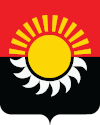 ДОКЛАДоб исполнении муниципальных программОсинниковского городского округа за 2021 год Подпись __________________Дата  _____________________Осинниковский городской округ 2022Отчет об исполнении муниципальных программОсинниковского городского округа за 2021 год Программы сформированы по отраслевому принципу в соответствии с Перечнем муниципальных программ, утвержденным постановлением администрации Осинниковского городского округа от 23.12.2021 года № 1316–нп «Об утверждении перечня муниципальных программ муниципального образования - Осинниковский городской округ». Муниципальные программы сформированы в соответствии с постановлением администрации Осинниковского городского округа от 27.05.2021 года № 417-нп «Об утверждении положения о муниципальных программах Осинниковского городского округа» (с изменениями). В 2021 году на территории Осинниковского городского округа реализовывалось 16 муниципальных программ. Расходы в рамках муниципальных программ исполнены в объеме 2 043 147 610,82 рублей, Мероприятия муниципальных программ финансировались в рамках областных, федеральных и государственных программ. Доклад об исполнении муниципальных программ Осинниковского городского округа за 2021 год включает в себя:- использование ассигнований бюджета Осинниковского городского округа на реализацию муниципальных программ за 2021 год  - приложение 1 к настоящему докладу.- достижение целевых показателей индикаторов муниципальных программ за 2021 год – приложение 2 к настоящему докладу.Муниципальная программа «Охрана окружающей среды Осинниковского городского округа».             Исполнение программы составило  82,6 процента или 569,0 рублей. Средства направлены на благоустройство и содержание мест захоронений. Проведение акарицидной обработки кладбищ и территории городского парка, а так же на санитарную очистку территории и транспортировку отходов от места их накопления до места утилизации.Коэффициент эффективности муниципальной программы – R -100%, эффективность программы высокая.Муниципальная программа «Национальная экономика, жилищно-коммунальное и дорожное хозяйство, энергосбережение и повышение энергоэффективности Осинниковского городского округа".           Программа от утвержденного плана выполнена на 97,5% и исполнена в объеме 470,6 млн. рублей, в том числе по следующим подпрограммам:           1. подпрограмма «Благоустройство» - 23,5 млн. рублей, в том числе оплата расходов за уличное освещение 5,2 млн рублей, мероприятия по благоустройству – 17,7 млн.рублей, организация мероприятий при осуществлении деятельности по обращению с животными без владельцев – 667,7 тыс. рублей;          2. подпрограмма "Дорожное хозяйство" – 48,7 млн. рублей, данные средства были направлены на ремонт и содержание автомобильных дорог общего пользования местного значения;          3. подпрограмма "Субсидии юридическим лицам (кроме некоммерческих организаций), индивидуальным предпринимателям, физическим лицам" – 366,0 млн. рублей, в том числе возмещение недополученных доходов (затрат)  по управлению специализированным жилым фондом (маневренный фонд)  - 2,1 млн. рублей,  возмещение недополученных доходов  организации, предоставляющей населению бытовые услуги по помывке населения– 3,6 млн. рублей,  компенсация (возмещение) выпадающих доходов теплоснабжающих организаций, организаций, осуществляющих горячее водоснабжение, холодное водоснабжение и (или) водоотведение, и организаций, осуществляющих реализацию твердого топлива, сжиженного газа, возникающих при применении льготных цен (тарифов) – 360,4 млн. рублей.            4. подпрограмма "Реализация государственной (муниципальной) политики" – 3,2 млн. рублей. Отражены расходы на содержание МКУ  Жилищно – коммунальное управление. Фонд оплаты труда составил 94% от расходов по подпрограмме.	Кроме того, в рамках данной программы исполнено мероприятие «Организация регулярных перевозок пассажиров и багажа по регулируемым тарифам городским электротранспортом» на сумму 27,9 млн. рублей и осуществление отдельных полномочий в сфере организации регулярных перевозок пассажиров и багажа автомобильным транспортом и городским наземным электрическим транспортом за счет средств  областного бюджета – 1,3 млн. рублей.Коэффициент эффективности муниципальной программы – R -73,85%, эффективность программы высокая.Муниципальная программа «Физическая культура, спорт и молодежная политика»       Исполнение программы составило 49,1 млн. рублей. Реализация программы осуществлялась в рамках двух подпрограмм: физическая культура и спорт, молодежная политика.        Исполнение по первой подпрограмме составило 48,8 млн. рублей,  денежные средства направлены на содержание учреждений физической культуры и спорта, фонд оплаты труда, на  организацию и проведение спортивных мероприятий, развитие физической культуры и спорта, на ремонт и оснащение нового помещения по адресу: п. Тайжина, ул. Коммунистическая, д. 41, пом. 21.  В рамках реализации проекта инициативного бюджетирования «Твой Кузбасс - твоя инициатива» на благоустройство спортивной площадки (текущий ремонт) по адресу: г.Осинники, Магистральный проезд 1.По второй подпрограмме в рамках мероприятий, связанных с: развитием волонтерского движения, воспитанием гражданственности и патриотизма, реализацией мероприятий в области молодежной политике израсходовано 325,5 тыс. рублей.Коэффициент эффективности муниципальной программы – R – 99,2 %, следовательно, эффективность программы средняя. Муниципальная программа «Развитие туризма на территории муниципального образования – Осинниковский городской округ» В рамках мероприятия программы изготовлены презентационные материалы  о туристических возможностях округа на сумму 9 тыс. рублей.Коэффициент эффективности муниципальной программы – R -100%,  эффективность программы средняя. Муниципальная программа «Развитие культуры Осинниковского городского округа»Исполнение программы составило 167,8 млн. рублей в рамках мероприятий направленных на:- обеспечение деятельности учреждений расходы составили 163,2 млн.  рублей или 97,2% от общего исполнения по программе, из них расходы на оплату труда и начисления на выплаты по оплате труда составили 153,3 млн.  рублей или 94% от расходов по данному направлению;-  организацию и проведение городских мероприятий, участие в конкурсах и фестивалях;- поддержку деятельности волонтерского  (добровольческого) движения в культуре;- создание условий для сохранения и развития культуры всех наций и народностей;- социальную поддержку работников образовательных организаций и участников образовательного процесса;- улучшение материально-технической базы учреждений культуры, искусства и образовательных организаций культуры, пополнение библиотечных и музейных фондов;- ремонт зданий и помещений учреждений управления культуры;.Коэффициент эффективности муниципальной программы – R - 97,08 %,  эффективность программы высокая. Муниципальная программа «Антитеррор в Осинниковском городском округе»          Исполнение программы составило 1, 039 млн рублей. Расходы осуществлялись в рамках трех мероприятий:1. «укрепление технической оснащенности объектов особой важности, повышенной опасности, жизнеобеспечения и мест массового пребывания граждан», расходы направлены на оплату услуг по охране здания и гаражей администрации города;2. «совершенствование антитеррористической пропаганды» (приобретение плакатов);3. «совершенствованию антиэкстремистской пропаганды» (приобретение плакатов).Коэффициент эффективности муниципальной программы – R – 93,92- %,  эффективность программы средняя. Муниципальная программа «Борьба с преступностью, профилактика правонарушений и обеспечение безопасности дорожного движения в Осинниковском городском округе»      Исполнение программы составило 3,3 млн. рублей. Расходы направленны на:  -осуществление мер антинаркотической направленности;-охраны общественного порядка;- на осуществление мер по повышению безопасности дорожного движения  (нанесение линий дорожной разметки на улично-дорожной сети г. Осинники,  приобретение системы видеонаблюдения (комплектующих изделий) на въезде в город и проведение закупок с целью реализации мероприятия «Безопасное колесо» образовательными учреждениями).         Коэффициент эффективности муниципальной программы – R -91,7 %, эффективность программы средняя. Муниципальная программа «Поддержка и развитие СМИ»  Исполнение программы составило 9,5 млн. рублей. На обеспечение деятельности телерадиокомпании для оказания муниципальных услуг в сфере информирования населения и приобретение контента телевизионного вещания и  на оплату расходов за оказанные услуги  по печати.Коэффициент эффективности муниципальной программы – R - 93 %, эффективность программы высокая. Муниципальная программа «Социальная поддержка населения Осинниковского городского округа»          На реализацию данной муниципальной программы направлено 143,1 млн. рублей. Реализация программы осуществлялась в рамках четырех подпрограмм, в том числе:  1. подпрограмма "Реализация мер социальной поддержки отдельных категорий граждан"  Расходы направлены на меры  социальной поддержки в соответствии с федеральными и областными законами, нормативными актами городского округа. Расходы местного бюджета  направлены на: пенсии за выслугу лицам, замещавшим муниципальные должности и должности муниципальной службы (43 получателя), денежную выплату гражданам имеющим почетное звание "Почетный гражданин г.Осинники" (8 человек)    2. подпрограмма "Развитие социального обслуживания населения"Расходы осуществлялись за счет средств субвенций из областного бюджета на обеспечение деятельности учреждений социального обслуживания граждан достигших возраста 18 лет, признанных нуждающимися в социальном обслуживании, за исключением государственного полномочия по социальному обслуживанию граждан пожилого возраста и инвалидов, граждан, находящихся в трудной жизненной ситуации, в государственных организациях социального обслуживания, специализированных учреждений для несовершеннолетних, нуждающихся в социальной реабилитации, иных учреждений и служб, предоставляющих социальные услуги несовершеннолетним и их семьям. В том числе расходы в рамках регионального проекта «Старшее поколение» национального проекта «Демография» составили 6,7 млн. рублей, данные средства направлены на – Создание системы долговременного ухода за гражданами пожилого возраста и инвалидами.   3. подпрограмма "Повышение эффективности управления системой социальной поддержки и социального обслуживания" Общая сумма расходов по подпрограмме составила 21,1 млн. рублей. В части содержания органов местного самоуправления в области социальной политики. Произведена выплата единовременного поощрения в связи с выходом на пенсию муниципального служащего. (2 человека).  4. подпрограмма "Реализация дополнительных мероприятий, направленных на повышение качества жизни населения"Исполнение подпрограммы составило 1,7 млн. рублей и осуществлялось за счет средств местного бюджета в рамках следующих мероприятий:- расходы на реализацию мероприятий по социальной поддержке населения;- расходы на реализацию мероприятий по социальной защите и реабилитации участников боевых действий, пострадавших в ходе локальных войн и вооруженных конфликтах;- содержание Осинниковского городского отделения Всероссийской общественной организации ветеранов (пенсионеров) войны, труда, Вооруженных сил и правоохранительных органов;- оказание материальной помощи в страховании имущества гражданам, проживающим в зоне подтопления (12 человек).- расходы на реализацию мероприятий направленных на профилактику безнадзорности правонарушений несовершеннолетних.Коэффициент эффективности муниципальной программы – R – 100%,  все показатели достигнуты, эффективность программы высокая.  Муниципальная программа "Жилище на территории Осинниковского городского округа"              Расходы по программе составили 281,2 млн. рублей. Средства в сумме 213,9 млн. рублей израсходованы в рамках регионального проекта «Обеспечение устойчивого сокращения непригодного для проживания жилищного фонда» национального проекта «Жилье и городская среда», в том числе  за счет средств областного, федерального бюджета и за счет средств бюджета Осинниковского городского округа. В рамках реализации мероприятий: по обеспечению жильем молодых семей расходы исполнены в объеме 639,2 тыс. рублей (сертификат получила одна молодая семья); по реализации программ местного развития и обеспечение занятости для шахтерских городов и поселков исполнение -  59 962 тыс.рублей (социальную выплату для приобретения жилья, взамен сносимого на подработанных территориях получили 25 семей).	Предоставление жилых помещений детям-сиротам и детям, оставшимся без попечения родителей, лицам из их числа по договорам найма специализированных жилых помещений – 5,4 млн. рублей, приобретено 5 квартир для детей-сирот.Коэффициент эффективности муниципальной программы – R -75,62%, эффективность программы средняя. Муниципальная программа «Развитие и поддержка малого и среднего предпринимательства  Осинниковский городской округ»  В рамках реализации национального проекта «Малое и среднее предпринимательство и поддержка индивидуальной предпринимательской инициативы» на территории Осинниковского городского округа вновь зарегистрировано 150 субъектов малого бизнеса;- с момента вступления закона (с 1 июля 2020) «О введении в действие на территории Кемеровской области – Кузбасса специального налогового режима «Налог на профессиональный доход»» на территории Осинниковского городского округа зарегистрировано 756 самозанятых;- открыто более 30 объектов;- более шестисот консультаций предпринимателям и гражданам было оказано специалистами отдела содействия малому предпринимательству, решившим открыть собственный бизнес;В связи со сложившейся ситуацией в период пандемии, в течение 2021 года проводились онлайн обучения, семинары с представителями контрольно-надзорных органов, с представителями банков, оказывающих финансовую поддержку для малого и среднего бизнеса, форумы и др. Предприниматели города приняли участие в более, чем в 50 подобных мероприятиях. В режиме он-лайн организовано обучение по направлению «Азбука предпринимателя». В обучающей программе приняло участие 12 предпринимателей, осуществляющих деятельность на территории городского округа. В малом зале администрации Осинниковского городского округа состоялся семинар по финансовой грамотности «Финансы для начала и развития бизнеса». Участниками мероприятия стали порядка 30 человек. Также была организована онлайн-трансляция семинара в социальной сети Инстаграм.В  г. Новокузнецке прошло заседание круглого стола «Сертификация продукции для экспорта». Из Осинниковского городского округа встречу посетили два индивидуальных предпринимателя Пиллипенко Евгений Николаевич и Абдуллоев Садрулло Сайдуллаевич.В г.Новокузнецке состоялся Открытый кастинг для участников 2-го сезона шоу-проекта «Не твой бизнес». Всего на проект поступило 70 заявок из различных городов Кузбасса, 6 их них – от осинниковских предпринимателей. В ходе открытого кастинга 12 человек боролись за победу. Среди них – Шилова Анна Александровна, руководитель ООО «Ортодент-С» (семейная стоматология в городе), которая стала участницей проекта и попала в команду Романа Говора (генеральный директор ООО «Грандмедика»), а также Куксов Андрей Анатольевич, руководитель компании по монтажу окон и потолков, который попал в команду Натальи Ивушкиной (гендиректор ГРК «Ольга»).Кроме того, специалистами отдела содействия был организован ряд коммуникационных мероприятий:- турнир на валенках среди предпринимателей и их работников, приуроченный к 300-летию образования Кузбасса и Дню защитника Отечества. - ознакомительные экскурсии для студентов осинниковского политехнического техникума, которые получают специальность технологов, на предприятиях ООО «Цех переработки сельскохозяйственной продукции «Вишневый город» и ООО «Альбатрос». - челлендж «Я.Мы.Осинники», где предприниматели города снимали ролики продолжительностью не более 1 минуты и рассказывали о себе и о своем бизнесе.- лекции «История Российского предпринимательства», которые провели предприниматели городского округа ИП Юхлина Г.В, Жданов О.В, Колотов А.В.- велопробег среди предпринимателей, приуроченный к празднованию Дня российского предпринимательства.- мастер-классы спортивных клубов города по фитнесу, аэробике, борьбе Самбо, растяжке и др, для всех горожан.- команда предпринимателей приняла участие в IV Областной зимней спартакиаде среди субъектов малого и среднего предпринимательства, представителей инфраструктуры поддержки предпринимательства в Таштагольском муниципальном районе на горе Туманная, где заняла: II место в соревнованиях по Хоккею на валенках и II место в ОБЩЕКОМАНДНОМ ЗАЧЁТЕ- в г.Гурьевск прошла V областная летняя Спартакиада среди субъектов малого и среднего предпринимательства, представителей инфраструктуры поддержки предпринимательства, посвящённая 300-летию Кузбасса. Команда «Драйв» городского округа заняла 2 место по мини-футболу и получили «Переходящий кубок» для организации и проведения в 2022 году летней Спартакиады на территории Осинниковского городского округа.Коэффициент эффективности муниципальной программы – R -100%.  Муниципальная программа «Управление муниципальным имуществом и земельными участками Осинниковского городского округа»          На реализацию данной муниципальной программы направлено 12,3 млн.  рублей. 	Расходы на содержание и обеспечение деятельности учреждений  составили 10,1  млн. рублей или 82,3 % от общего объема расходов по программе. Расходы на оплату труда составляют 9,1 млн.  рублей или 90,2% от расходов на содержание и обеспечение деятельности учреждений.             В рамках мероприятия: - «содержание и обслуживание казны муниципального образования» исполнение по расходам составило  890,5 тыс. рублей, средства направлены на: уплату транспортного налога, страхование имущества, оплату расходов за содержание нежилых помещений в многоквартирных домах п. Тайжина, оценка рыночной стоимости выкуп. квартир;- «проведение государственного кадастрового учета земельных участков» расходы составили  110 тыс. рублей; - «приобретение муниципальной собственности» расходы исполнены в объеме 1,2 млн.рублей (приобретена видеокамера в муниципальную собственность для ТРК "Осинники" , частичная оплата расходов за доставку трамвайных вагонов из г. Москва МУП Электротранспорт г. Осинники и др.).  Коэффициент эффективности муниципальной программы – R – 97,76%, эффективность данной программы средняя. Муниципальная программа «Управление муниципальными финансами Осинниковского городского округа»В рамках мероприятия программы произведена оплата процентов по бюджетному кредиту, предоставленному муниципальному образованию из бюджета Кемеровской области. Исполнение составило 19,3 тыс.рублей.  Коэффициент эффективности муниципальной программы R – 99,22 %. Муниципальная программа «Обеспечение безопасности населения в области гражданской обороны, пожарной безопасности, предупреждению чрезвычайных ситуаций природного и техногенного характера»             Программа исполнена в объеме 9,4 млн. рублей. Все расходы произведены за счет средств местного бюджета.           Исполнение программы осуществлялось в рамках отдельных мероприятий:1. «Совершенствование системы связи и оповещения населения» расходы составили  389,4 тыс. рублей, в рамках данного мероприятия производилась оплата за эксплуатацию и  техническое обслуживание средств оповещения и связи гражданской обороны Осинниковского городского округа.2. «Меры по безопасному пропуску ледохода и паводковых вод» исполнение 186,4 тыс. рублей (абонентская плата за видеонаблюдение, изготовление и приобретение  основных средств);3. «Содержание и обеспечение деятельности МКУ УЗНиТ» - 8,6 млн. рублей, из них средства на оплату труда и начисления – 7,2 млн. рублей, что в общем объеме расходов на содержание учреждения составляет 84%;4. «Обеспечение противопожарной безопасности» - 134,9 рублей,  из них 39,4 тыс. рублей - приобретены извещатели  дымовые автономные в количестве 130 штук, 46,1 тыс. рублей - горюче - смазочные материалы на противопожарный период, 49,4 тыс. рублей - датчики обнаружения угарного газа 50 шт. и др.;5. Обустройство пляжей и мест массового отдыха у воды – 96,2 тыс. рублей.Коэффициент эффективности муниципальной программы – R -100%. Муниципальная программа «Развитие системы образования Осинниковского городского округа»              На реализацию данной муниципальной программы направлено 881,6 млн. рублей.            Реализация программы осуществлялась в рамках трех подпрограмм, в том числе:    1. Развитие дошкольного, общего образования и дополнительного образования детей Всего по данной подпрограмме израсходовано 817,7 млн.  рублей, что составляет 92,8% от общей суммы расходов по программе. Расходы  направлены на текущее содержание дошкольных, общеобразовательных, образовательных учреждений и учреждений дополнительного образования детей, в том числе: на оплату труда работников данных учреждений, на организацию питания в образовательных учреждениях.             В рамках выполнения мероприятий, связанных со строительством дошкольного образовательного учреждения (оснащение д/с №55) расходы за отчетный период составили 3,5 млн. рублей, на ремонт образовательных учреждений за счет средств местного бюджета направлено 2,1 млн. рублей. 78,8 тыс. рублей направлены на участие и проведение различных мероприятий в области образовательной деятельности.              В данной подпрограмме расходы на  реализацию регионального проекта «Успех каждого ребенка» национального проекта «Образование» составили 860 тыс. рублей.     2.  Социальные гарантии в системе образованияРасходы по данной подпрограмме направлены на меры  социальной поддержки в соответствии с федеральными и областными законами, нормативными актами городского округа. В целом по данной подпрограмме исполнение составило 26,7 млн. рублей, в общем объеме расходов по муниципальной программе занимает 3,0%. Средства местного бюджета направлены на: социальную поддержку семей, взявших на воспитание детей – сирот и детей, оставшихся без попечения родителей, поддержку отдельных категорий граждан в виде одноразового горячего питания в общеобразовательных учреждениях.В том числе расходы в рамках регионального проекта «Финансовая поддержка семей при рождении детей» национального проекта «Демография» составили 1, 963млн. рублей (Меры социальной поддержки многодетных семей в соответствии с Законом Кемеровской области от 14 ноября 2005 года № 123-ОЗ «О мерах социальной поддержки многодетных семей в Кемеровской области»).     3.  Реализация муниципальной политики- произведены расходы на содержание и обеспечение деятельности Управления образования администрации Осинниковского городского округа в размере 372 млн. в том числе за счет средств субвенции из областного бюджета на организацию и осуществление деятельности по опеке и попечительству, осуществление контроля за использованием и сохранностью жилых помещений, нанимателями или членами семей нанимателей по договорам социального найма либо собственниками которых являются дети-сироты и дети, оставшиеся без попечения родителей, за обеспечением надлежащего санитарного и технического состояния жилых помещений, а так же осуществление контроля и распоряжением ими. На оплату труда и начисления направлено 34,2 млн. рублей или 92,1  процента от всех расходов по подпрограмме. Коэффициент эффективности муниципальной программы – R – 89,9 %, эффективность программы средняя. Муниципальная программа «Формирование современной городской среды на территории муниципального образования – Осинниковский городской округ»        Расходы по программе исполнены в объеме 13,5 млн.  рублей, в том числе по мероприятию, подготовительные работы, связанные с  реализацией мероприятий программы формирование современной городской среды (экспертиза сметной стоимости) – 126,7 тыс. рублей, по мероприятию «благоустройство дворовых территорий» (благоустроены дворовые территории по ул. Коммунистическая д.23,25)  - 3 105,8 тыс. рублей, по мероприятию «благоустройство общественных территорий» (благоустройство городского парка)   - 10 062,2 тыс. рублей.	Средства субсидии – 11 971,0 тыс. рублей,  местного бюджета и собственников жилья – 1 360,6 тыс. рублей.	В том числе расходы в рамках регионального проекта «Формирование комфортной городской среды» национального проекта «Жилье и городская среда» составили 13 168,1 тыс. рублей:- Благоустройство общественных территорий – 10 062,2 тыс. рублей;- Благоустройство дворовых территорий – 3 105,9 тыс  рублей.Коэффициент эффективности муниципальной программы – R - 100%, все показатели достигнуты, эффективность программы высокая. 